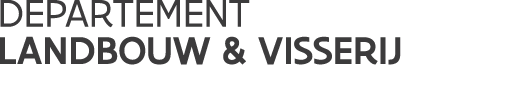 Vlaamse overheidKoning Albert II-laan 35 bus 401030 BRUSSELT 02 552 77 05F 02 552 77 01www.vlaanderen.beVERSLAG Expertengroep Wijn////////////////////////////////////////////////////////////////////////////////////////////////////////////////////////////////////////////////////////////////////////////////////////////////////////////////////////////////////////////////////////////////////Aanpassing van Verordening 607/2009 inzake procedures voor geografische indicaties en etiketteringHoofdstuk 1: regels rond geografische indicatiesDe laatste keer dat dit voorstel is besproken, was 8 maanden geleden. Sindsdien hebben 8 lidstaten (waaronder België) opmerkingen ingediend. Met deze opmerkingen is zo veel als mogelijk rekening gehouden. De Commissie geeft een overzicht van de artikels die gewijzigd zijn sinds de laatste bespreking.In artikel 1 is het gedeelte verwijderd dat bepaalt dat een naam al in de handel moet zijn, vooraleer een aanvraag kan worden ingediend. Dit is een regel van toepassing bij de levensmiddelen, maar dus niet van toepassing voor de wijnen.Artikel 3: toevoeging van een aantal woorden die het mogelijk maken om niet te kiezen voor secundaire wijndruivenrassen. Frankrijk vraagt zich af of het aan de lidstaten wordt overgelaten om te kiezen wat zij definiëren als secundaire variëteiten. Artikel 6: De Commissie geeft met dit artikel de mogelijkheid aan de lidstaten om een voorlopige nationale bescherming te creëren eens de aanvraag bij de Commissie is ingediend. In artikel 10 is de overgangsperiode van 5 naar 10 jaar gebracht, gezien deze periode beter bij de wijnsector past. Frankrijk wil echter een overgangsperiode van 15 jaar. In artikel 12 is de vereiste van “minimaal 15%” verwijderd voor secundaire druivenrassen. Dit betekent dat wanneer een druivenras als secundair is gedefinieerd, een wijziging op deze druivenrassen automatisch als “minor” wordt aanzien. Dit artikel moet dan ook samen met artikel 15 worden bekeken. Sommige lidstaten hebben problemen met de vage term “essentiële karakteristiek”. De Commissie staat open voor suggesties om deze term te preciseren.Artikel 21: de Commissie verduidelijkt dat de tijdelijke etikettering enkel gaat over nationale symbolen en niet over de Europese. De Commissie gaat verder nadenken over de juridische consequenties inzake voorlopige etikettering. Stel: een druivenras wordt toegevoegd aan het productdossier. Heeft de producent het recht om deze al op zijn wijnfles te zetten, vooraleer de Europese Commissie dit heeft onderzocht? De Europese Commissie is van mening van niet (nvdr: hoewel ze weet dat dit gebeurt).De Europese Commissie weigert een deadline in te voegen waarop ze de aanvraagdossiers en amenderingen moet onderzoeken. Ten gevolge een afbouw van personeel en de grotere aanvoer van te behandelen dossiers, kan ze hiervoor geen engagementen aangaan.Hoofdstuk 2: Traditionele aanduidingenDe Europese Commissie heeft geen opmerkingen meer ontvangen sinds de laatste bijeenkomst. In E-Bacchus staat een lijst van traditionele aanduidingen. De bedoeling is om deze lijst waar mogelijk af te slanken. Aanduidingen die niet meer nodig zijn, zullen worden verwijderd. In sommige gevallen moet het mogelijk zijn de aanduidingen om te vormen tot algemene etiketteringsregels. De Commissie zal eerstdaags een brief versturen naar de lidstaten om hun opinie hierover te weten te komen.Hoofdstuk 3: EtiketteringArtikel 50: De Europese Commissie denkt na over de mogelijkheid van een online tool voor de vertaling van de verplichte vermeldingen op het wijnetiket. DG AGRI zal hiervoor nauw samen moeten werken met DG SANCO. Italië vroeg om een voorziening in te bouwen  waarbij al de toekomstige verplichtingen online kunnen worden gezet (nvdr: ingrediënten en energetische waarde). Dit laatste is echter moeilijk in woorden te gieten. DG SANCO heeft alvast te kennen gegeven dat al de vermeldingen die betrekking hebben op de gezondheid (allergenen, maar ook ingrediënten!) op het etiket moeten worden vermeld en niet enkel online mag komen.België maakt de opmerkingen over artikel 55 punt (b) waarbij de mogelijkheid wordt voorzien om schuimwijn “Belgisch” te noemen wanneer enkel de 2de fermentatie in België is gebeurd. Daarenboven vraagt ze om de lijst van landen in bijlage III met België uit breiden (art 57).Verschillende lidstaten geven opmerkingen over bepaalde artikels. De Commissie stelt wegens tijdsgebrek voor om hier op terug te komen in het comité in maart. Ze herhaalt dat het de bedoeling is om de wetgeving te aligneren met het Verdrag van Lissabon, en niet om de regels te veranderen. Gedelegeerde handeling rond een uitzondering van de regels voor geografische aanduidingen in de wijnsectorSlovenië wil zijn BOB Teranwijn beschermen en zei dat COM via een gedelegeerde handeling een afwijking op deze BOB wil toestaan zodat Kroatië ook dit druivenras kan produceren. Volgens SI is het een precedent dat deze afwijking via DA wordt toegekend. COM zei dat ze eerst SI en HR de kans wilde geven om het onderling te regelen, maar door het uitblijven van een akkoord zal COM de gedelegeerde handeling voorleggen. Deze gedelegeerde handeling laat de Kroatische appellatie “Hrvatska Istra” toe om de druivensoort “teran” te gebruiken. Slovenië kant zich hier tegen en vreest dat dit verwarring zal veroorzaken bij de consumenten. Teran is de belangrijkste druivensoort in SI met een productie van 1 miljoen liter en 450 ha. datum: 24/01/2017Verslag: Timo Delveaux